ПОЛОЖЕНИЕо конкурсе «Алгоритмика’18»Общие положенияНастоящее Положение о проведении конкурса «Алгоритмика’18» (далее – Конкурс) определяет состав участников, порядок проведения и подсчета результатов Конкурса.Организатором Конкурса является ГЦИ Эгида (сайт в сети Интернет: http://egida.nios.ru) и ООО «ЛЭИР» (сайт в сети Интернет: http://лэир.рф).Цели и задачи Конкурса	Привлечение внимания общественности к алгоритмике.Развитие алгоритмических способностей дошкольников.Увеличение количества дошкольных учреждений, реализующих образовательные программы по алгоритмике.Участники Конкурса В Конкурсе могут принять участие воспитанники муниципальных дошкольных образовательных учреждений в возрасте от 5 до 7 лет, в составе команды до 2-х человек. Количество команд от одного учреждения — 1.Окончательный список команд-участников формируется на основе электронных заявок, в хронологическом порядке их регистрации и при подтверждении их участия в конкурсе.Сроки проведения КонкурсаКонкурс проводится в декабре 2018 года, в течение одного дня.Каждая команда-участник прибывает на Конкурс в свое специальное время, заранее определенное в ходе подтверждения заявок. Команды, опоздавшие к обозначенному времени, принимают или не принимают участие по решению Организатора.Порядок проведения КонкурсаКонкурс проводится в один этап и не предполагает обязательной подготовки участников. Для выполнения конкурсного задания используется специализированное образовательное оборудование — робот-пчёлка.Подведение результатов КонкурсаКаждая команда, принявшая участие в Конкурсе является дипломантом, о чем получает соответствующий документ.Подведение результатов и награждение команды проводится непосредственно после окончания выступления команды.В дипломе команды указывается общая сумма набранных очков.По окончанию соревновательного дня подводится общий итог, в результате которого выстраивается рейтинг команд. Команды, набравшие наибольшее количество баллов и выполнившие задания за наименьшее время, награждаются дипломами победителей, которые высылаются на электронный адрес ДОУ воспитанников.Конкурсное заданиеКроме основного конкурсного задания, дополнительные очки командам назначаются за подготовленную заранее самопрезентацию, а также единый внешний видВ ходе конкурсного задания участники команды совместно составляют программу для управления роботом-исполнителем.Роботу необходимо преодолеть заранее заданную траекторию, обозначенную на игровом поле в виде дорожки.Преодоление всей траектории осуществляется в несколько этапов последовательно. Для выполнения роботом каждого этапа составляется отдельный алгоритм. По результатам выполнения каждого этапа Судья начисляет команде очки. Максимальное время выполнения конкурсного задания — 30 минут. По истечению максимального времени, выступление команды останавливается и производится подсчет очков, набранных к этому моменту.Команда имеет неограниченное количество попыток на преодоление текущего этапа в пределах общего максимального времени выполнения конкурсного задания.Этап считается выполненным, если робот, исполняя заданный командой алгоритм, преодолевает всю траекторию этапа с первой клетки текущего этапа по первую клетку следующего этапа, двигаясь автономно, без физической помощи команды.Приложение 1 (Примерный вид поля)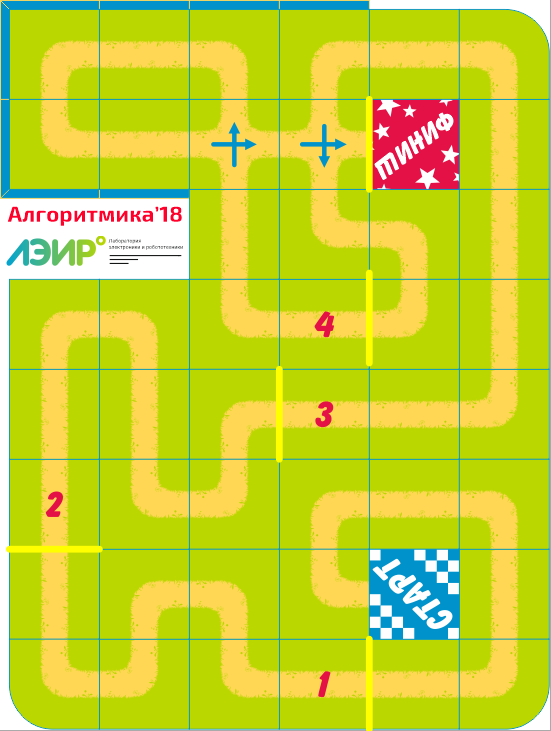 